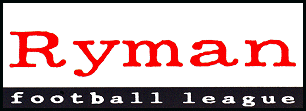 RYMAN FOOTBALL LEAGUE – WEEKLY NEWS AND MATCH BULLETINSeason 2008-2009 No: 14 - : - 10th November 2008FA YOUTH CUPTwo teams from the Ryman Youth League, Croydon Athletic and Lewes, have reached the Second Round Proper of the FA Youth Cup following their midweek victories against Hayes & Yeading United and Histon respectively.  Their reward is to be paired together in the Second Round, the match being played at Lewes on Wednesday, 19th November, kick-off 7.45 p.m.And the incentive for the winners is a home tie in the Third Round against the Youth team from Premiership side , a big incentive for both teams to do well.WEEKEND REVIEWThe FA Cup brought no joy for Ryman League clubs on Saturday as neither   nor Sutton United could score against   and , respectively.  The Silkmen scored twice and the Magpies once, in front of crowds of just over 2,000 fans, to leave just AFC Hornchurch, playing on Sunday, in the second round draw.  And there was no joy for the Urchins, who lost to a goal in the last minute of normal time.In the Premier Division, the big game was at the Wheatsheaf Ground and it went the way of League leaders Dover Athletic 3–2.  It was a good day for the bottom two, as Hendon crushed Ramsgate 5–1 at Southwood Stadium, while Harrow Borough came from behind to defeat  2–1.   also upset the formbook, ending Hastings United’s good run with a 5–2 victory at .  Heybridge Swifts slipped to the bottom of table after losing 1–0 at home to Wealdstone.  Horsham and Maidstone United both recorded 2–0 home victories, over Margate and Tooting & Mitcham United, respectively, while Carshalton Athletic’s trip to Tonbridge Angels was postponed.In Division One North, the top five all won, Waltham Abbey 3–1 at home to erstwhile sixth-placed Leyton,   2–1 at   , Aveley 3–1 at home to bottom-of-the table  , Ware 2–0 at   and East Thurrock United 2–0 over visiting .  Wingate & Finchley are now sixth after a solitary goal victory at home to Redbridge.  At the bottom, Hillingdon Borough remain 21st after a 3–1 loss at   and  are two points above the drop zone following their 2–1 defeat at Great Wakering Rovers.  There were no goals at  as Cheshunt and Concord Rangers were stalemated, while a waterlogged pitch at Cricklefield Stadium meant Ilford’s match at home to  was called off.Kingstonian continue to set the pace in Division One South and have extended their lead to eight points after they won 4–2 at .  Cray Wanderers were shocked, 4–0 at home, by   and Metropolitan Police were held to a 2–2 draw by , despite leading 2–0 at the break.  And there was another surprise home defeat for a playoff team, Folkestone Invicta losing 2–0 to Crowborough Athletic at the Buzzlines Stadium.  The bottom two, Croydon Athletic and Chipstead both lost, the former going down 3–2 at Dulwich Hamlet, the latter 4–1 at home to Corinthian–Casuals.  The only other winners on the day were , who triumphed 3–1 at Walton Casuals.    and Walton & Hersham drew 2–2 and    and Sittingbourne finished 1–1, while both ’s match at home to Whyteleafe and Merstham’s trip to Leatherhead fell foul of the weather.Premier DivisionThe top two met at   and leaders Dover Athletic departed with a nine-point lead after a 3–2 defeat of hosts .  A Frannie Collin penalty after four minutes gave  the lead, but it was cancelled out by Dean Thomas after 19 minutes. Shaun Welford netted a second for  just before the half-hour and they held this lead until the 61st minute, when Elliot Onochie restored parity.  Maybe the decisive goal of the season came in the final minute when Welford grabbed his second and ’s winner.It was a good day for the other three Middlesex clubs in action, with Hendon the biggest winners, recording their first-ever triumph over Ramsgate – at the sixth attempt – and doing so in style, 5–1 at Southwood Stadium.  Lee O’Leary scored twice, just before half-time and just before the hour mark, Brian Haule netted seconds after the interval and Harry Hunt, 74 minutes, and Charlie Mapes, 90, were the other scorers.  Steffan Ball briefly gave the Rams hope when he made it 2–1 in the 48th minute. Harrow Borough came from a goal down at home to  to win 2–1.  Cody McDonald opened the scoring for the Darts after 29 minutes, but Curt Morlese equalised on 65 minutes and Robin Shroot netted the winner four minutes later.  At , Wealdstone’s Chris O’Leary scored the only goal after 19 minutes to send hosts Heybridge Swifts to the foot of the table.Canvey Island ended Hastings United’s recent good run with a 5–2 victory at Park Lane, courtesy of four first-half goals, from Stuart Ainsley, Leon Antoine, two, and Leon Gordon.  Ben White and Antonio Gonella made things interesting with goals after 65 and 81 minutes, but Gordon grabbed his second with two minutes to go to ease the Gulls’ nerves.Gary Charman and Lee Farrell scored after five and seven minutes, respectively, and they were enough for Horsham to beat  2–0 at .  There was the same scoreline at the Bourne Ground as goals from James Pinnock after 19 minutes and Ian Selley in the final minutes gave Maidstone United victory over Tooting & Mitcham United. Tonbridge Angels’ match at home to Carshalton Athletic was postponed because of a waterlogged pitch at Longmead Stadium.Division One NorthTwo first-half goals from Marc Sontag sent leaders Waltham Abbey on their way to victory at home to Leyton.  Billy Holland made it 3–0 after 73 minutes and Leyton’s consolation goal came from Des Thomas with ten minutes remaining. The remainder of the top five all won and they have a six point cushion over the chasing pack.    trail the leaders on goal-difference, but have a game in hand, after Danny Glozier, 65 minutes, and Lee Perry, 73, turned around a one-goal deficit to defeat . Sammy Winston had given the Scholars the lead just after half-time.Aveley took the lead against bottom of the table  with a 19th-minute goal from Sean Francis. Julian Edwards equalised, but second half goals from Joao Carlos and a Petrit Elbi penalty ensured the Millers won 3–1.  Two goals from John Frendo, in the last minute of each half, were enough to give Ware a 2–0 victory at  , while Elliot Gresham, 17 minutes, and Max Cornhill, 80, were the marksmen for East Thurrock United as they saw off  at Rookery Hill.Wingate & Finchley scored on the stroke of half-time, through Marc Weatherstone, and it was enough for them to condemn Redbridge to a narrow defeat at the Abrahams Stadium.At , all the real action came in the final few minutes.  They led Hillingdon Borough with a Scott Mulholland goal after 44 minutes. Rikki Cable then added two more for Thamesmead while Alec Gedikin made it 3–1.At  , Great Wakering Rovers inflicted a 12th League defeat of the season on .  They took the lead with an own goal from Sean Roberts, but  equalised just before half-time through Joel Palmer. Rovers’ winner came from Jimmy Webb after 57 minutes. Two early goals, from Sean Sonner and Otis Williams laid the foundation for Northwood’s 3–1 defeat of Tilbury at .  Danny Murphy added a third after 73 minutes, while Chris Stowe got a consolation for the Dockers in the last minute.  The other match to survive the weather – Ilford’s game at home to   was postponed – was at , where the hosts were held to a goalless draw by Concord Rangers.Division One SouthA Bobby Traynor hat-trick – the only one on the day in the Ryman League – was the highlight of leaders Kingstonian’s 4–2 victory at .  He scored after five, seven and 85 minutes.  In between Dan Wisker and Jack Tanner netted for The Oystermen, while Dean Lodge kept the Ks in front.Cray Wanderers suffered their first home defeat for 13 months was spectacular.  The Wands fell 4–0 against Fleet Town at Hayes Lane, with Mark Anderson, 45 and 80 minutes, Eddie Smith, 84, and Jermaine Hamilton, 88, the men on target.  Metropolitan Police also failed to win at home, squandering first-half strikes by Craig Carley and Gary Drewett, and sharing the spoils with , for whom James Northwood netted twice.At the Buzzlines Stadium, Folkestone Invicta lost 2–0 to visiting Crowborough Athletic.  Gavin Gordon scored after 19 and 56 minutes as the  club climbed off the bottom and out of the bottom three.  Sinking to the foot of the table are Croydon Athletic, who went down 3–2 at Dulwich Hamlet, despite goals from Shabazz Baidoo and Sean Rivers in the opening eight minutes.  Ryan Bernard pulled a goal back after 12 minutes and parity was restored by Cedric Ngakam on the stroke of half-time.  Benson Paka was Hamlet’s match-winner in the 82nd minute.Corinthian–Casuals also moved away from the danger zone and left Chipstead deep in trouble after winning 4–1 away.  Casuals raced into a two-goal lead, courtesy of Byron Brown after 15 minutes and Joe Nwoko six minutes later. Nathan Campbell reduced the arrears for Chipstead sixty seconds after Nwoko’s first goal, but Paul Hunt, 62 minutes, and Nwoko, again in the last minute, ensured the points belonged to Corinthian–Casuals.Walton Casuals also remain in the bottom three after they lost 3–1 at home to . Danny Platel gave Casuals the perfect start with a goal after three minutes, but it was cancelled out by Scott Kirkwood two minutes later.  Jamie Brotherton gave Worthing the lead after 20 minutes and  got his second in the last minute.At the Homelands, Walton & Hersham’s visit to  ended all square. Phil Cramp gave the Swans a short-lived lead after 16 minutes, but Claude Seania levelled matters just three minutes later.  Zach Graham restored Walton’s advantage ten minutes before the interval with a penalty, but Ashford snatched a point with a last-minute goal from Ryan Briggs. were also denied by a late goal at home to Sittingbourne.  They led through a Danny Gainsford goal after 29 minutes, but Bryan Glover equalised for the Brickies five minutes from time.Both  v Whyteleafe and Leatherhead v Merstham were postponed because of waterlogged pitches.FA CupThere was disappointment for two famous cup-fighters of the 1970s and 80s.   , who once knocked out Southend United and Watford, fell 2–0 at home to , for whom Shaun Brisley finally broke the deadlock midway through the second half.  The Hawks’ hopes of forcing a replay were dashed by Terry Dunfield four minutes from time.At , Sutton United, conquerors of   in 1989 and who faced Leeds United as Isthmian League members in the early 1970s, took on .  The Us had a few chances, but their resistance was finally broken after 75 minutes, undone by a neat header from Paul Butcher.  A fine save from Russell Hoult denied Craig Dundas a late equaliser. On Sunday, AFC Hornchurch entertained Peterborough United, who had a number of former Ryman League players in their squad.  Like the other two matches, this one reached the half-time break goalless and there was late misery for the Urchins.  There were less than 30 seconds of normal remaining when former  striker Craig Mackail-Smith, who played in the Ryman League as a 17-year-old, struck for the Posh.Ryman Youth LeagueIt was a quiet week in the Ryman Youth League, with FA Youth Cup games and last weekend’s rain disrupting the League programme.Just one match took place in the South East Division, where Horsham won bragging rights in their local derby win against Horsham YMCA, winning 5-0 in front of a crowd of 101.  The win took Horsham up to fifth place in the Divisional table.In the North West Division, leaders AFC Wimbledon retained top spot with a 3-0 home win against Tooting & Mitcham United – Peter Rapson scoring two of the goals.  The previous evening second places  had won by a single goal at Walton & Hersham – Darren Millard scoring the all important goal in the 33rd minute.  Also playing that night and also winning by the only goal of the game were Kingstonian, winners against Hampton & Richmond Borough – Jordan Waller was the goal scorer.Four clubs played in the First Round Proper of the FA Youth Cup, with two victorious. Croydon Athletic progressed to the Second Round with a stirring performance against Hayes & Yeading, coming out 2-1 winners with goals from Dan Moody and Jack Nicholson.Croydon took an early lead, only for Hayes to equalise in the second half but the Rams raised their game and Nicholson sealed it 15 minutes from time.Lewes made history at the Dripping Pan by progressing through to the second round of the FA Youth Cup for the first time.   In a tight game against Histon, Lewes were made to battle hard and went in all square at half time.  Lewes made a number of second half chances before David Wheeler broke through and finished neatly with a shot across the goal that nestled into the far corner.  Histon pressed for the equaliser but their efforts were in vain when Fred Foreman doubled the lead in the closing stages.Burgess Hill Town and Wycombe Wanderers both went out as Burgess Hill Town lost 0-2 at home to Wycombe Wanderers in front of a 205 crowd, whilst Woking were finally beaten by Exeter City 1-2, the match going to extra time.The first match in this season’s Isthmian Youth Cup took place on Thursday evening, Brentwood Town going through in a Second Round match against Redbridge.TECHNICAL AREAClubs were made aware in Bulletin No. 11 that Neale Barry, The FA’s Head of Senior Refereeing, would be reminding match officials of their responsibility to enforce the rules regarding the technical area.Please note that this reminder has now been sent to all Contributory league match officials.YELLOW FOOTBALLSClubs are reminded that all matches in the Ryman Football League and the Isthmian League Cup played in December, January and February must commence with a yellow Chryso football.  They should not be used for games played in November.LIVE SCORESThe live scores of Ryman Football League matches can be viewed during games through non-league vidiprinter at the following link:http://www.nonleaguefootballlive.com/vidiprinter
 WWW.BUY.AT/ISTHMIANShop and support the Isthmian Football League this Christmas.Take the hassle out of Christmas shopping and browse over 5 million products in our webshop.Every time you make a purchase at our webshop a donation will be generated for Isthmian Football League.You could also help the Isthmian Football League win £1000!   If our webshop generates more purchases than any other buy.at webshop we will win £1000!   Find out more here.The Perfect Gift for Chocolate Lovers.Here’s a great offer to get your Christmas shopping started, Thorntons is offering 3 for 2 on over 60 products, choose three products, pay for two and have each one delivered directly to that someone special. Visit www.buy.at/isthmian for more great offers from over 150 top retailers.Monday, 3rd November, 2008Division One SouthKingstonian	1 - 3		284Traynor 54 (pen)	Andrews 45, Brotherton 67,	Demetriou 70 Senior Cup – Third RoundSouthend United	2 - 3	Redbridge	-(After extra time) 42, 90 (pen)	Alder 50, Humphrey 55,	Dean 119Tuesday, 4th November, 2008Division One North 	2-0		103             53,  67	Division One SouthChipstead	1-6	Cray Wanderers	102Cole-Bolt 52	Kinch 15, 20, 83, Willy 61,Luckett 77 (pen), Sterling 80, Dulwich Hamlet	3-1	Whyeleafe	170Matata 26, 71, Hamici 83	Greene 48	1-1	Folkestone Invicta	110Otley 21	Byrne 64FA Trophy – Second Round Qualifying Athletic	2 - 3		509Welford 15, Collin 45	Fuller 3, Midgley 5, Calliste 50FA Trophy – Second Round Qualifying ReplaysAFC 	4 - 3	Great Wakering Rovers	201(After extra time)Heath 10, 109, Revell 39,	Trenkel 5 (pen), Johnson 43,Tracey 90	 53	0 - 1	Heybridge Swifts	223	King 68 (pen) 	2 - 4		219Faulkner 13, Saulsbury 87 (pen)	McDonald 20, 60, Butterworth 29,	Noble 44 Senior Cup – Third Round Rangers	2 - 1	East  United	91Begg 25, Okley 71	Llewellyn 49Grays Athletic	7 - 0	Maldon Town	126Slabber (3), Beanie, Hickie,Wilnis and Dayes Abbey	1 - 4	FC Clacton	43White 90 (pen)	Hillier 18, Dunkley 25,	Springett 55 (pen), Gibson 57	2 – 0	Ilford	55Glibbery 15, Edwards 68Herts. Charity Cup – Second Round	2 - 3	Ware	-Aldridge, Richardson	Wolf 5, 82, Frendo 73 Senior Cup – Second RoundWingate & Finchley	3 – 0	Corinthian-Casuals	37D. Williams 54, Fisher 57,Rifat 78 Senior Cup – Second RoundBanstead Athletic	0 – 5	Ashford Town (Middx)	36	S. Harris 6, 66, Todd 53,	Smith 72, 73Wednesday, 5th November, 2008 Senior Cup – Third Round Forest	3 - 2	Stanway Rovers	45(After extra time)Bums 41, Palmer 48,	Harewood 62, Newson S. 84 (pen) 94 (pen)Saturday, 8th November, 2008Premier DivisionCanvey Island	5 - 2	 United	324Ainsley 11, Antoine 31, 45,	White 65, Sonella 81Gordon 33, 88Harrow Borough	2 - 1		325Morelese 65, Shroot 69	McDonald 29Heybridge Swifts	0 - 1	Wealdstone	139	O’Leary 19Horsham	2 - 0		278Charman 5, Farrell  7 United	2 - 0	Tooting & Mitcham United	375Pinnock 19, Selley 90Ramsgate	1 - 5	Hendon	229Ball 48	O’Leary 42, 59, Haule 46, 	Hunt 75, Mapes 90 	2 - 3	 Athletic	491J.Thomas 19, Onochie 61	Collin 4 (pen), Welford 29, 90Tonbridge Angels	Postponed	Carshalton Athletic	-Division One NorthAveley	3 - 1	Witham Town	66Francis 18, 58  (pen), Carlos 48	Edwards 26	0 - 2	Ware	154	Frendo 45, 90Cheshunt	0 - 0	 Rangers	155East Thurrock United	2 - 0	 Town	216Gresham 17, Cornhill 80Great Wakering Rovers	2 - 1	 Forest	84Roberts 14 (og), Webb 57	Palmer 44Ilford	Postponed		-Northwood	3 - 1	Tilbury	98Sonner 6, Williams 10,	Stowe 90Murphy 73Potters Bar Town	1 - 2		65Winston 47	Glozier 65 (pen), Perry 73	3 - 1	Hillingdon Borough	48Mulholland 44, Cable 88, 89	Gedikin 89 Abbey	3 - 1	Leyton	81M. Sontag 2, 29, Bolland 73	Thomas 80Wingate & Finchley	1 - 0	Redbridge	60Weatherstone 45Division One South	2 - 2	Walton & Hersham	269Seania 19, Briggs	Cramp 16, Graham 35 (pen)	1 - 1	Sittingbourne	165Gainsford 29	Glover 85Chipstead	1 - 4	Corinthian-Casuals	95 22	Brown 15, Nwoko 21, 90,	Hunt 62Cray Wanderers	0 - 4	Fleet Town	160	 45, 80, Smith 84,	 88Dulwich Hamlet	3 - 2	Croydon Athletic	194Bernard 12, Ngakam 45,	Baidoo 4, Rivers 8Paka 82Folkestone Invicta	0 - 2	Crowborough Athletic	220	Gordon 19, 56	Postponed	 Whyteleafe	-Leatherhead	Postponed	Merstham	-Metropolitan Police	2 - 2	 Town	114Carley 21, Drewett 34	 56, 88Walton Casuals	1 - 3		129Platel 3		 5, 89,  Brotherton 20	, 		2 - 4	Kingstonian	235Wisker 36, Tanner 57	Traynor 1, 5, 89, Lodge 45FA Cup – First Round Proper	0 - 2	Macclesfield Town	2,149	Brisley 65, Dunfield 86Sutton United	0 - 1	Notts County	2.041	Butcher 75Sunday, 9th November, 2008FA Cup – First Round ProperAFC Hornchurch	0 - 1	 United	3,000	McKrail-Smith 90Tuesday, 11th November, 2008Premier DivisionBoreham Wood vs. Sutton United vs. Tonbridge AngelsDivision One NorthCheshunt vs. Ware vs.  UnitedDivision One SouthDulwich Hamlet vs. ChipsteadMerstham vs. Whyteleafe vs. Walton Casuals Senior Cup – Third Round vs. Billericay TownHeybridge Swifts vs. BarkingHerts. Senior Cup – First RoundLeverstock Green vs. Kent Senior Cup – First RoundWelling United vs. SittingbourneMiddlesex Charity Cup – First Round  (Middx) vs.  United vs. Wingate & FinchleyHillingdon Borough vs. Hayes & Yeading (kick-off 7.30 p.m.)  vs.  Senior Cup – Second Round United vs. Wednesday, 12th November, 2008 Senior Cup – Third Round United vs. AveleyGreat Wakering Rovers vs. AFC HornchurchSaturday, 15th November, 2008Premier Division (Middx) vs. Billericay TownBoreham Wood vs. HorshamCarshalton Athletic vs.  vs. Sutton United Athletic vs. Heybridge Swifts vs. Ramsgate United vs. AFC HornchurchHendon vs. Tonbridge Angels (at  Borough FC) vs.  BoroughTooting & Mitcham United vs. Wealdstone vs.  UnitedDivision One North vs. Aveley Rangers vs.  United vs. Great Wakering RoversHillingdon Borough vs. IlfordLeyton vs. Wingate & Finchley  vs. Redbridge vs. Tilbury vs.   vs. Ware vs.  Abbey vs. NorthwoodDivision One SouthCorinthian-Casuals vs. Cray WanderersCrowborough Athletic vs. Dulwich HamletCroydon Athletic vs.  vs. Leatherhead vs. ChipsteadKingstonian vs. Folkestone InvictaMerstham vs. Walton CasualsSittingbourne vs. Metropolitan PoliceWalton & Hersham vs. Whyteleafe vs. Worthing vs. Monday, 17th November, 2008Division One SouthSittingbourne vs. Walton CasualsTuesday, 18th November, 2008Premier DivisionAFC Hornchurch vs. HendonBillericay Town vs.  vs. Boreham WoodHarrow Borough vs.  (Middx)Heybridge Swifts vs.  United vs. Carshalton Athletic  vs.  UnitedSutton United vs.  AthleticTonbridge Angels vs. Division One North Rangers vs. NorthwoodTilbury vs. Wingate & FinchleyDivision One SouthChipstead vs. Crowborough AthleticCroydon Athletic vs. Walton & Hersham vs. Whyteleafe vs. Cray WanderersIsthmian League Cup – First Round  vs. Great Wakering Rovers vs.  United Senior Cup – Second Round vs. Dulwich HamletWednesday, 19th November, 2008Premier DivisionHorsham vs. WealdstoneSaturday, 22nd November, 2008Premier DivisionBoreham Wood vs. Billericay TownCanvey Island vs. Tooting & Mitcham United vs. Carshalton AthleticHendon vs.  (at  Borough F.C.)Horsham vs. AFC HornchurchMaidstone United vs.  (Middx)Tonbridge Angels vs.  BoroughWealdstone vs.  AthleticDivision One NorthAveley vs. Hillingdon Borough vs. LeytonCheshunt vs. Great Wakering Rovers vs. WareIlford vs.  RangersNorthwood vs.    vs.  vs. Redbridge Abbey vs. TilburyDivision One South vs. Whyteleafe   vs. Chipstead vs. Croydon AthleticDulwich Hamlet vs. Walton & HershamFolkestone Invicta vs. MersthamKingstonian vs. Leatherhead vs. Corinthian-CasualsMetropolitan Police vs. Crowborough AthleticWalton Casuals vs.   vs. FA Trophy – Third Round Qualifying  vs.  UnitedCray Wanderers vs.   vs.  United vs. Heybridge SwiftsRamsgate vs. Bognor Regis Town  vs. Wingate & Finchley vs. Sutton United Monday, 24th November, 2008Division One SouthSittingbourne vs.  Senior Cup – Second RoundWalton Casuals vs. LingfieldTuesday, 25th November, 2008Division One NorthEast Thurrock United vs. Division One South vs. Dulwich Hamlet  vs. Herts. Senior Cup – Second Round vs. Boreham Wood (kick-off 7.30 p.m.)Kent Senior Cup – First RoundEbbsfleet United vs.  Athletic Senior Cup – Second RoundBookham vs. Carshalton Athletic (at Dorking FC)Molesey vs. MersthamWhyteleafe vs. Wednesday, 26th November, 2008Premier DivisionHendon vs. Heybridge Swifts (at Wembley F.C.) Senior Cup – Second RoundCobham vs. LeatherheadSaturday, 29th November, 2008Premier DivisionAFC Hornchurch vs. Sutton United (Middx) vs. RamsgateBillericay Town vs.  UnitedCarshalton Athletic vs. Hendon vs. Boreham Wood Athletic vs. Tonbridge Angels Borough vs. Horsham United vs. WealdstoneHeybridge Swifts vs.  vs. Tooting & Mitcham United vs. Division One NorthAveley vs.  United  vs.  vs. Great Wakering Rovers Rangers vs.   vs. Northwood vs. IlfordRedbridge vs.  AbbeyTilbury vs. Leyton vs. Hillingdon BoroughWingate & Finchley vs. Ware  vs. Division One South vs. ChipsteadCrowborough Athletic vs. Whyteleafe vs. Cray Wanderers vs. Dulwich Hamlet  vs. Merstham vs. Metropolitan PoliceSittingbourne vs. LeatherheadWalton & Hersham vs. Croydon AthleticWalton Casuals vs. Folkestone Invicta vs. Corinthian-CasualsFA Cup – Second Round ProperSunday, 30th November, 2008Division One SouthKingstonian vs. LEAGUE TABLES	As at Saturday, 8th November 2008PREMIER DIVISION	P	W	D	L	F	A	Pts	GDDover Athletic	13	12	0	1	29	9	36	+20 Staines Town	14	8	3	3	27	17	27	+10 Carshalton Athletic	15	8	3	4	23	20	27	+3 Maidstone United	14	8	2	4	21	12	26	+9 Tooting & Mitcham United	16	8	2	6	26	23	26	+3 Canvey Island	16	7	4	5	33	27	25	+6 Tonbridge Angels	14	7	3	4	26	17	24	+9 Boreham Wood	13	6	4	3	20	15	22	+5 Ashford Town (Middx)	13	7	0	6	22	19	21	+3 Hastings United	16	7	0	9	22	27	21	-5 Harlow Town	12	6	2	4	19	11	20	+8 Wealdstone	16	5	4	7	23	23	19	+0 Horsham	13	6	1	6	23	25	19	-2 Billericay Town	14	5	4	5	20	25	19	-5 AFC Hornchurch	13	5	3	5	15	16	18	-1 Dartford	15	5	3	7	21	23	18	-2 Sutton United	12	4	4	4	12	16	16	-4 Margate	16	3	3	10	13	26	12	-13 Ramsgate	17	2	6	9	21	37	12	-16 Hendon	13	3	2	8	21	21	11	+0 Harrow Borough	14	2	5	7	11	30	11	-19 Heybridge Swifts	15	1	6	8	9	18	9	-9 DIVISION ONE NORTH	P	W	D	L	F	A	Pts	GDWaltham Abbey	16	11	4	1	42	15	37	+27 Brentwood Town	15	11	4	0	31	10	37	+21 Aveley	16	10	6	0	33	13	36	+20 Ware	15	11	1	3	35	18	34	+17 East Thurrock United	13	10	1	2	31	17	31	+14 Wingate & Finchley	13	7	4	2	24	13	25	+11 Leyton	15	8	1	6	30	20	25	+10 Concord Rangers	15	7	3	5	27	16	24	+11 Northwood	15	7	3	5	21	17	24	+4 Redbridge	15	6	5	4	29	16	23	+13 Cheshunt	14	7	2	5	21	17	23	+4 Maldon Town	15	6	3	6	21	21	21	+0 Great Wakering Rovers	15	5	4	6	20	26	19	-6 Tilbury	15	5	3	7	23	21	18	+2 Thamesmead Town	16	5	2	9	20	31	17	-11 Enfield Town	14	4	3	7	29	36	15	-7 Potters Bar Town	15	3	5	7	18	20	14	-2 Chatham Town	16	3	2	11	16	28	11	-12 Ilford	15	3	1	11	8	35	10	-27 Waltham Forest	17	2	3	12	15	40	9	-25 Hillingdon Borough	15	2	1	12	9	38	7	-29 Witham Town	15	1	1	13	16	51	4	-35 DIVISION ONE SOUTH	P	W	D	L	F	A	Pts	GDKingstonian	15	11	3	1	39	16	36	+23 Metropolitan Police	16	7	7	2	29	18	28	+11 Cray Wanderers	15	8	3	4	32	26	27	+6 Folkestone Invicta	16	7	5	4	23	19	26	+4 Godalming Town	15	7	3	5	28	18	24	+10 Worthing	13	7	3	3	25	18	24	+7 Dulwich Hamlet	14	7	3	4	24	18	24	+6 Fleet Town	13	6	5	2	30	19	23	+11 Merstham	14	7	2	5	18	17	23	+1 Sittingbourne	14	7	2	5	24	25	23	-1 Eastbourne Town	15	6	3	6	32	28	21	+4 Walton & Hersham	15	6	3	6	21	21	21	+0 Ashford Town	16	4	7	5	26	21	19	+5 Burgess Hill Town	13	5	4	4	20	15	19	+5 Leatherhead	14	5	3	6	20	29	18	-9 Whitstable Town	16	4	2	10	19	38	14	-19 Whyteleafe	13	4	1	8	19	26	13	-7 Corinthian-Casuals	16	3	4	9	27	38	13	-11 Crowborough Athletic	14	3	3	8	20	29	12	-9 Walton Casuals	14	3	3	8	15	25	12	-10 Chipstead	13	2	4	7	20	37	10	-17 Croydon Athletic	14	2	3	9	22	32	9	-10 PLAYER MOVEMENTSPlayers Registered to date:	2,905New Players Registered the week:	38Player	From	To	DateAlderton, Rio K.	Sittingbourne		9th November 2008Dolton, Daniel M.		Ramsgate	11th November 2008Fankem, Chamberlin		Walton Casuals	7th November 2008Forbes, Boniek	Cheshunt		8th November 2008Francis, Daniel L.	Cheshunt		7th November 2008Gagliardi la Gala, Roberto	 Forest	 Town	8th November 2008Harney, Michael	Croydon Athletic	Whyteleafe	4th November 2008Jones, Thomas A.	Leyton		7th November 2008Ketchell, Richard		Billericay Town	4th November 2008May, Tom	Horsham	Horsham YMCA	4th November 2008Muguo, Stanley	Tooting & Mitcham Utd	Dulwich Hamlet	8th November 2008O’Brien, Alex J.	Dartford		7th November 2008(Short term loan)Power, Michael F.		Carshalton Athletic	7th November 2008Robinson, Sam J.	Leatherhead	Corinthian-Casuals	4th November 2008Rose, Kevin	 	 United	4th November 2008Sappleton, Patrick			7th November 2008Shannon, Ben	Croydon Athletic	Leatherhead	7th November 2008Sordell, Marvin		Wealdstone	31st October 2008(Work experience)Tague, Harrison	 		13th November 2008, James	Dartford		7th November 2008Turley, Jamie	Wycombe Wanderers	Hendon	8th November 2008(Short term loan)York, Matt	Carshalton Athletic	Tooting & Mitcham Utd	5th November 2008FIXTURE CHANGES TABLEPremier DivisionDivision One NorthDivision One SouthMonday, 3rd November 2008South West DivisionTonbridge Angels	Postponed			Postponed	Whyteleafe	FA Youth Cup – First Round Proper	0 - 2	Wycombe Wanderers	205	Wallis 3, McClure 33Hayes & Yeading United	1 - 2	Croydon Athletic	93Lovell 73	Moody 30, Nicholson 78Lewes	2 - 0	 Histon	187Wheeler 57, Foreman 69Tuesday, 4th November 2008South West DivisionHorsham	5 - 0	Horsham YMCA	101Nwachukwu 30, Murray 63,Magnus 68 (pen), O’Sullivan 85, 89Wednesday, 5th November 2008North East DivisionKingstonian	1 - 0	 &  Borough	25Waller 68Walton & Hersham	0 - 1	 Town	25	Millard 29FA Youth Cup – First Round ProperWoking	1 - 2		147(After extra time)Miller 33	Osman 67, Frea 110Thursday, 6th November 2008North East DivisionAFC 	3 - 0	Tooting & Mitcham United	49Rapson 32, 70, Killick 40Isthmian Youth Cup – Second Round	2 -1	Redbridge	- 50, 55	A. Player 64Monday, 10th November 2008South West DivisionLewes vs. Tonbridge AngelsTuesday, 11th November 2008Isthmian Youth Cup – First RoundCarshalton Athletic vs. Horsham vs. LeatherheadWednesday, 12th November 2008North East Division vs. Corinthian-CasualsWalton & Hersham vs. KingstonianIsthmian Youth Cup – First RoundCroydon Athletic vs.  & Whyteleafe vs. AFC Thursday, 13th November 2008South West Division   vs.   vs.  UnitedNorth East Division vs. Tooting & Mitcham UnitedMonday, 17th November 2008North East Division &  Borough vs. Tuesday, 18th November 2008South West Division vs. Croydon Athletic - postponedLewes vs. Horsham YMCA - postponedWednesday, 19th November 2008North East DivisionCorinthian-Casuals vs.  - postponedSouth West DivisionTonbridge Angels vs. Whyteleafe vs. HorshamIsthmian Youth Cup – First RoundTooting & Mitcham United vs. Dulwich HamletFA Youth Cup – First Round ProperLewes vs. Croydon AthleticThursday, 20th November 2008South West DivisionMaidstone United vs. Monday, 24th November 2008South West Division vs. Whyteleafe vs. LewesTuesday, 25th November 2008North East DivisionCarshalton Athletic vs. South West DivisionHorsham vs. Wednesday, 26th November 2008North East Division vs. Kingstonian vs. Tooting & Mitcham UnitedWalton & Hersham vs. Corinthian-CasualsSouth West DivisionCroydon Athletic vs.  UnitedThursday, 27th November 2008North East DivisionAFC Wimbledon vs.  &  BoroughSouth West DivisionHorsham YMCA vs. Tonbridge AngelsWednesday, 3rd December 2008Isthmian Youth Cup – Second RoundNorthwood vs. WealdstoneThursday, 11th December 2008Isthmian Youth Cup – Second RoundMaidstone United vs. YOUTH LEAGUE TABLES	As at Saturday, 8th November 2008NORTH WEST DIVISION	P	W	D	L	F	A	Pts	GDAFC Wimbledon	9	8	1	0	28	7	25	+21 Staines Town	8	7	0	1	20	5	21	+15 Woking	7	4	1	2	20	9	13	+11 Kingstonian	5	4	0	1	11	5	12	+6 Tooting & Mitcham United	8	3	1	4	19	17	10	+2 Hampton & Richmond Borough	8	3	1	4	13	13	10	+0 Carshalton Athletic	7	2	2	3	9	17	8	-8 Walton & Hersham	8	2	1	5	7	16	7	-9 Corinthian-Casuals	9	1	0	8	12	30	3	-18 Godalming Town	7	0	1	6	3	23	1	-20 SOUTH EAST DIVISION	P	W	D	L	F	A	Pts	GDEastbourne Town	6	4	1	1	29	10	13	+19 Lewes	6	4	1	1	20	6	13	+14 Maidstone United	5	4	1	0	14	4	13	+10 Croydon Athletic	7	3	2	2	14	10	11	+4 Horsham	9	3	1	5	15	20	10	-5 Worthing	6	2	2	2	10	8	8	+2 Burgess Hill Town	4	2	1	1	11	8	7	+3 Tonbridge Angels	5	2	1	2	10	7	7	+3 Whyteleafe	5	1	0	4	10	13	3	-3 Horsham YMCA	9	1	0	8	7	54	3	-47 HANDBOOK AMENDMENTSDULWICH HAMLET FCClub Secretary John Leahy is now contactable by e-mail at brian.shears.comRAMSGATE FCThe Club’s Child Welfare Officer is now Rachel Barham, 15 Riverhead Close, Margate, Kent CT9 3RP – telephone 0780 583 1686 or e-mail  clubwelfareofficer@ramsgate-fc.co.ukWINGATE & FINCHLEY FCWingate & Finchley Football Club have a new Club Secretary, David Thrilling.  His contact details are telephone: 0797 700 7746 (mobile), e-mail: david.thrilling@soccerkits.comAll correspondence to club address: Harry Abrahams Stadium, Summers Lane, Finchley,  N12 0PDAdam Rynhold is now the Club’s Fixtures Secretary – details as per handbook.NOTICEBOARDCHIPSTEAD FCChipstead Football Club Secretary Derek Parsons is away on holiday from Friday, 7th to Sunday, 23rd November.  Nik Everett will be looking after the Club during this period – contact details 07810-511459 (mobile), 01883-625003 (home phone/fax) and E mail nikeverett@hotmail.com.CUP COMPETITIONSLA SENZA WOMENS CUPSFirst Round vs. NorthwoodSecond RoundBillericay Town vs.  vs. MersthamLeyton vs.  vs. NorthwoodMetropolitan Police vs. AFC First and Second Round matches to be played by Friday, 28th November 2008.ISTHMIAN YOUTH CUPFirst RoundAFC  vs. Whyteleafe (12th November 2008)Carshalton Athletic vs.  (11th November 2008)Croydon Athletic vs.  &  (12th November 2008)Horsham vs. Leatherhead (11th November 2008) vs. SittingbourneTooting & Mitcham United vs. Dulwich Hamlet (19th November 2008)Second Round (Middx) vs. Walton & HershamBillericay Town vs. TilburyBoreham Wood vs. Wingate & Finchley vs. Redbridge (2-1)   vs. Corinthian-Casuals vs.  vs. LewesHorsham YMCA vs. Horsham or LeatherheadKingstonian vs. Croydon Athletic or  & Leyton vs.  AbbeyMaidstone United vs.  (11th December 2008) or Sittingbourne vs. RamsgateNorthwood vs. Wealdstone (3rd December 2008)Tonbridge Angels vs. Folkestone InvictaTooting & Mitcham United or Dulwich Hamlet vs. Carshalton Athletic or Woking vs. AFC  or WhyteleafeFirst Round matches are to be played by Friday, 21st November 2008. Second Round matches by Friday, 19th December 2008.ISTHMIAN VETERANS CUPSFirst RoundMolesey vs. WhyteleafeRedbridge vs. Great Wakering RoversTonbridge Angels vs. BromleySecond RoundAFC Hornchurch vs. Redbridge or Great Wakering RoversNorthwood vs. Metropolitan Police  vs.  UnitedTonbridge Angels or Bromley vs. Molesey or WhyteleafeFirst and Second Round matches to be played by Friday, 28th November 2008.CLUB GOSSIP BOROUGH FCHarrow Borough Football Club’s Robin Shroot has been named in a  18 man squad for an Under 21 International Challenge match against  at New Douglas Park,  on Tuesday 18th November.

His call up as a Harrow Borough player means he will be alongside some of the most promising young Irish talent that have also been called up from Manchester United, Chelsea, Newcastle, Everton, Blackburn Rovers, Sunderland, Celtic, Rangers and a few Championship clubs.PLAYERS AVAILABLE – BILLERICAY TOWN FCPlayers available for transfer:Jo Flack - Forward, age 23 - Previously with .  Billericay record 95 appearances, 48 goals.Leon Hunter - Midfield, age 27.  Billericay record 261 games, 38 goals.Both are under written contract and should not be approached direct.Player available for loan:Jack Buckfield - Goalkeeper, age 18. Billericay 29 games.  A long term loan will be considered.Enquiries for all three players should be to Jason Broom 07818 424110 or Grant Gordon 07802 292470.
PLAYER AVAILABLE – DAGENHAM & REDBRIDGE FCKayan Kalipha and Danny Charge – Position Centre Forward.Both Danny and Kayan are two young forwards with lots of pace and are natural goal scorers I rate them both very highly and will prove a real threat to any defence. Wages are affordable.This does not give permission to contact the players directly.  Should you require any further information please contact the Assistant Manager Terry Harris on 07958 422720.PLAYER AVAILABLE – FOLKESTONE INVICTA FCMark Green – Left sided player, aged 23, signed by Folkestone Invicta in the summer from . Mark is not under contract and interested clubs are asked to contact him directly please. His number is 07793 184 842PLAYER AVAILABLE – HEYBRIDGE SWIFTS FCMark Reddaway - Diminutive 21 year old striker with great pace and awareness with a keen eye for goal. Mark has been an important member of Heybridge Swifts 1st team squad for the past 3 seasons. He now finds he needs a new challenge to further his playing career. In order to assist Mark to do this Heybridge Swifts have agreed to cancel Mark’s contract with immediate effect.The player can be contact direct on 07766 953401 or through manager Wayne Bond on 07878 821056PLAYER AVAILABLE – HEYBRIDGE SWIFTS FCMark Reddaway - Diminutive 21 year old striker with great pace and awareness with a keen eye for goal. Mark has been an important member of Heybridge Swifts 1st team squad for the past 3 seasons. He now finds he needs a new challenge to further his playing career. In order to assist Mark to do this Heybridge Swifts have agreed to cancel Mark’s contract with immediate effect.The player can be contact direct on 07766 953401 or through manager Wayne Bond on 07878 821056WEEKLY STATS ATTACKTop Goalscorers(As at Saturday 8th November 2008)PREMIER DIVISION	Lge GoalsRichard Jolly	Carshalton Athletic	13Billy Bricknell	Billericay Town	10Frannie Collin	 Athletic	10Elliot Onochie		10Carl Rook	Tonbridge Angels	8Frankie Sawyer	 United	8Byron Harrison	 (Middx)	7Gavin McCallum	Sutton United	7Mo Takalobighashi	Ramsgate	7Jay Curran	Canvey Island	7Rob Howarth		6Leon Gordon	Canvey Island	6Shaun Welford	Doverhletic	6DIVISION ONE  GoalsBilly Holland	 Abbey	14Martin Tuohy	 United	12Chris Stowe	Tilbury	12John Frendo	Ware	10Joe Sweeney		9Harry Elmes	 Abbey	9Jaoa Carlos	Aveley	9Rikki Cable		8Marc Sontag	 Abbey	8Jacob Erskine	Redbridge	7DIVISION ONE  GoalsBobby Traynor	Kingstonian	14Richard Brady	Sittingbourne	11James Dryden	Folkestone Invicta	10Kenny Ojukwa		9Tommy Whitnell	Cray Wanderers	9Scott Forrester	Metropolitan Police	8Glenn Stanley		8Laurent Hamici	Dulwich Hamlet	8Scott Kirkwood		8Tommy Hutchings	Leatherhead	7Daniel Waldren	Croydon Athletic	7Gavin Gordon	Crowborough Athletic	7YOUTH LEAGUE	Lge GoalsJames Norwood		17Ollie Killick	AFC 	8Peter Rapson	AFC 	8Jacob Jones		7John Pendrill	Tooting & Mitcham Utd	6Hat-trick heroes(Week beginning Monday, 3rd November 2008)This week’s Ryman League hat-trick stars are:Richard Brady	Sittingbourne (27 October)Scott Kinch	Cray WanderersBobby Traynor	KingstonianBest Attendances – Club by Club(As at Saturday 8th November 2008)PREMIER DIVISION1,781	Dartford vs.  Athletic	19th August 20081,512	 Athletic vs. 	25th August 2008759	 United vs.  United	25th August 2008719	Billericay Town vs. 	4th October 2008667	Maidstone United vs. 	23rd September 2008594	  vs. 	25th August 2008DIVISION ONE NORTH534	Aveley vs. Ilford	11th October 2008251	 vs. Ware	30th September 2008215	 Rangers vs. 	23rd August 2008205	 Abbey vs. 	23rd September 2008201	Northwood vs. 	16th August 2008185	Cheshunt vs.  United	6th September 2008184	  vs.  Rangers	25th August 2008DIVISION ONE SOUTH479	  vs. 	14th October 2008404	Folkestone Invicta vs. Corinthian-Casuals	25th October 2008388	Kingstonian vs. Leatherhead	22nd September 2008360	Walton & Hersham vs. Kingstonian	9th September 2008314	Croydon Athletic vs. Kingstonian	25th August 2008309	 vs. Kingstonian	1st October 2008Wins Analysis(As at Saturday 8th November 2008)PREMIER DIVISIONMatches Played:	157Home Wins	61	38.9 %Away Wins	64	40.8 %Draws	32	20.3 %Home Goals	230Away Goals	227Total Goals	457DIVISION ONE NORTHMatches Played:	165Home Wins	72	43.6 %Away Wins	62	37.8 %Draws	31	18.8 %Home Goals	277Away Goals	242Total Goals	519DIVISION ONE SOUTHMatches Played:	159Home Wins	61	38.4 %Away Wins	60	37.7 %Draws	38	23.9 %Home Goals	265Away Goals	268Total Goals	533YOUTH NORTH WEST DIVISIONMatches Played:	38Home Wins	14	36.8 %Away Wins	20	52.6 %Draws	4	10.5 %Home Goals	69Away Goals	73Total Goals	142YOUTH SOUTH EAST DIVISIONMatches Played:	31Home Wins	16	51.6 %Away Wins	10	32.3 %Draws	5	16.1 %Home Goals	84Away Goals	56Total Goals	140League Form Guide (Last six matches)PREMIER DIVISION	W	D	L	F	A	Pts1	 Athletic	6	0	0	14	3	182		4	0	2	10	3	123	 United	4	0	2	15	13	124	Tonbridge Angels	3	2	1	14	6	115	Boreham Wood	3	2	1	9	5	116	Tooting & Mitcham Utd	3	1	2	9	6	107		3	1	2	9	7	108	 United	3	1	2	8	6	109	Wealdstone	3	1	2	9	8	1010		2	2	2	13	11	811	AFC Hornchurch	2	2	2	10	9	812	Sutton United	2	2	2	5	5	813	Carshalton Athletic	2	2	2	5	6	814		2	2	2	12	14	815	Billericay Town	2	2	2	9	11	816	Horsham	2	1	3	7	13	717	Hendon	2	0	4	13	10	618	Harrow Borough	1	3	2	5	14	619	Heybridge Swifts	1	2	3	5	7	520		1	0	5	5	11	321	 (Mx)	1	0	5	4	14	322	Ramsgate	0	2	4	8	17	2DIVISION ONE NORTH	W	D	L	F	A	Pts1	Aveley	5	1	0	17	8	162	East  United	5	0	1	14	5	153	Ware	5	0	1	14	6	154	 Abbey	4	2	0	19	6	145		4	2	0	11	4	146	Wingate & Finchley	3	3	0	11	6	127	Great Wakering Rovers	3	2	1	11	6	118		3	1	2	13	8	109		3	1	2	8	5	1010	Leyton	3	0	3	10	9	911		2	2	2	8	5	812		2	2	2	16	14	813	Tilbury	2	2	2	10	8	814	Redbridge	2	1	3	12	9	715	Northwood	2	1	3	8	8	716		2	0	4	6	13	617	 Rangers	1	2	3	10	9	518		1	1	4	8	9	419		1	1	4	7	16	420	Hillingdon Borough	1	0	5	3	18	321	Ilford	1	0	5	3	21	322		0	0	6	4	21	0DIVISION ONE SOUTH	W	D	L	F	A	Pts1		5	1	0	17	6	162		4	2	0	16	4	143	Metropolitan Police	4	2	0	14	7	144	Kingstonian	4	1	1	15	8	135	Dulwich Hamlet	4	1	1	13	9	136		3	2	1	9	5	117	Sittingbourne	3	1	2	10	9	108	Merstham	3	1	2	7	6	109	Leatherhead	3	1	2	9	12	1010		2	3	1	14	11	911		2	3	1	9	8	912	Corinthian-Casuals	2	1	3	13	14	713	Cray Wanderers	2	1	3	11	12	714		2	1	3	12	16	715	Crowborough Athletic	2	1	3	7	11	716	Whyteleafe	2	0	4	11	13	617	Folkestone Invicta	1	3	2	8	10	618		0	4	2	5	7	419	Walton & Hersham	1	1	4	8	12	420	Walton Casuals	1	0	5	7	15	321	Chipstead	1	0	5	8	23	322	Croydon Athletic	0	2	4	7	13	2 (reproduced with the permission of Tony Kempster from his website at www.tonykempster.co.uk )Bruce BadcockRyman Football LeagueUnit 14/15, Wisdom Facilities Centre    CB9 8SA01440 768840 (Telephone)01440 768841 (Fax)
0792 194 0784 (Mobile) E-mail: bruce.badcock@btinternet.comMatchOriginal DateNew DateAFC Hornchurch vs. Boreham Wood8th November 20089th December 2008AFC Hornchurch vs.  Borough11th November 2008 (Middx) vs. Horsham25th October 2008Billericay Town vs. 8th November 2008Boreham Wood vs. Sutton United28th October 2008Hendon vs.  United22nd November 2008Hendon vs. Horsham28th October 2008 United vs. AFC Hornchurch25th October 2008Ramsgate vs. 22nd November 2008  vs. 14th October 200820th January 2009  vs.  United11th October 20086th January 2009Sutton United vs. 22nd November 200813th January 2009 vs. Heybridge Swifts22nd November 2008Tonbridge Angels vs. Carshalton Athletic8th November 2008MatchOriginal DateNew Date vs. Wingate & Finchley28th October 2008East Thurrock United vs. 22nd November 200813th January 2009Leyton vs. Redbridge25th October 2008Tilbury vs. Wingate & Finchley1st November 200818th November 2008Wingate & Finchley vs. 22nd November 2008  vs. 28th October 2008Ilford vs. 8th November 2008MatchOriginal DateNew DateCray Wanderers vs. Sittingbourne22nd November 2008 vs. Dulwich Hamlet1st November 2008Walton Casuals vs. 9th December 200815th December 2008Sittingbourne vs. Walton Casuals1st November 200817th November 2008Croydon Athletic vs. Leatherhead1st November 200816th December 2008 vs. Whyteleafe8th November 2008Leatherhead vs. Merstham8th November 2008